Εταιρικές Πράξεις Ημέρας – Κωδ: 101011Ημερομηνία: ηη.μμ.εεεΈντυπο Κ3-02-025/ Document Κ3-02-025ΔΙΑΚΟΠΗ / ΕΠΑΝΕΝΑΡΞΗ ΑΞΙΑΣ - ΑΓΟΡΑΣ – ΣΥΣΤΗΜΑΤΟΣ ΣΤΟ ΟΑΣΗΣHALT / RESUME SYMBOL - MARKET – SYSTEM IN OASIS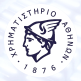 ΔΙΑΚΟΠΗ / ΕΠΑΝΑΦΟΡΑ ΣΥΝΑΛΛΑΓΩΝ SUSPEND / RESUME OF TRANSACTIONS OF SHARE IN OASISΗμερομηνία/Date: 23/7/2012                                                                                   Ώρα/Time: 10:30Διακοπή & Επαναφορά Αξίας / Halt & Resume Symbol	Διακοπή & Επαναφορά Αγοράς  / Suspend & Resume Market	Αγορά/Market:  ΚΥΡΙΑ ΑΓΟΡΑ./MAIN MARKET     ΧΑΜ.ΔΙΑΣΠΟΡΑΣ / LOW DISP ΕΝ.Α/ALTERNATIVE MARKET           ΕΠΙΤΗΡ./SURVEILLANCE  ΠΡΟΣ ΔΙΑΓΡΑΦΗ/ UNDER DELETION  ΣΤΑΘ.ΕΙΣΟΔ./FIXED INCOME  Δ.Α.Κ. / ETF       ΕΚΠ../FORCED SALES  Ώρα Διακοπής/Suspend  time:        	   	 Ώρα Επανέναρξης/Resume time:      Αναστολή & Επαναφορά Συστήματος / Suspend & Resume System	Ώρα Αναστολής/ Suspend  time:	     	Ώρα Επανέναρξης/ Resume time:	(Σημείωση:  -  -  αφορούν ρυθμίσεις στην εφαρμογή EMRW /  (Note -  -  refer to adjustments in the EMRW application)Έναρξη ισχύος της εντολής – Ημερομηνία/Order Effective from - Date: 23/7/2012                        Ώρα/Time: 10:30a/aΣύμβολοΧρεογράφουSecuritySymbolΚωδικοί ISINISIN CodesΑγοράMarketΕνέργεια επί του ΧρεογράφουActionΏρα/Time1ΧΑΤΖΚHATZKGRS29006300710:30Αιτιολογία/Reason:Από 23/7/2012, ο Πρόεδρος του Χρηματιστηρίου Αθηνών, κατόπιν αιτήματος της Επιτροπής Κεφαλαιαγοράς, αποφάσισε την άρση της προσωρινής αναστολής διαπραγμάτευσης των μετοχών της εταιρίας «ΧΑΤΖΗΪΩΑΝΝΟΥ ΑΒΕΕ»  στο Χ.Α.As of July 23, 2012, after consideration of the relevant request of the Hellenic Capital Market Commission, the President of the ATHEX BoD decided the lift of the temporary suspension trading of the shares of the company «HATZIOANNOU S.A.» on ATHEX.